LATVIJAS  REPUBLIKA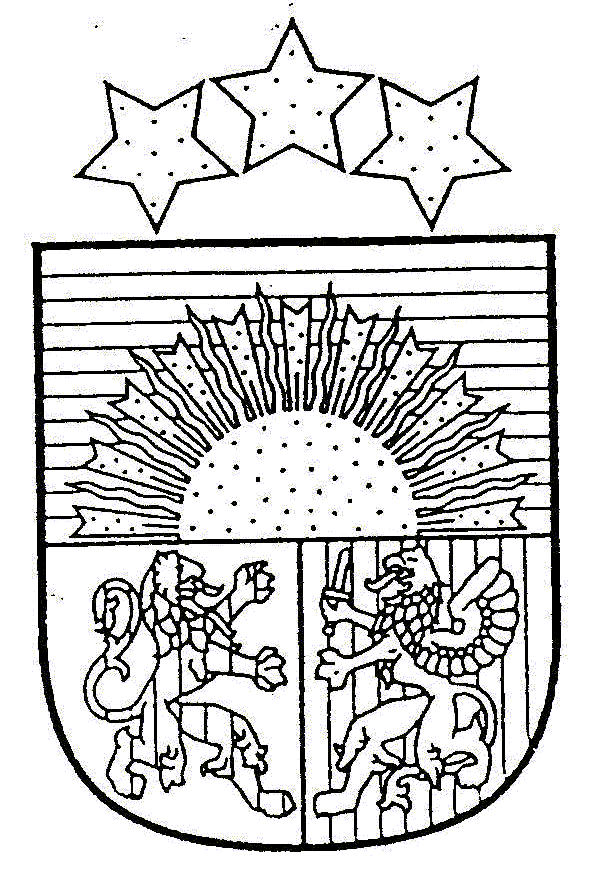 VIĻAKAS  NOVADA  DOMEReģ.Nr.90009115618 Abrenes iela 26, Viļaka, Viļakas novads , LV-4583,tālrunis 4507225, fakss 4507208 , e-pasts vilaka@balvi.gov.lv                                                                                   APSTIPRINĀTS                                                                                   Ar   Viļakas  novada domes                                                                                     2013.gada 29.augusta sēdes lēmumu                                                                                      protokols Nr. 19, 1.& VIĻAKAS NOVADA DOMES EKSPERTU KOMISIJASVispārīgie noteikumi.Saskaņā ar Arhīvu likumu, Viļakas  novada dome uzkrāj, uzskaita, saglabā un izmanto informatīvi vērtīgos dokumentus (pastāvīgi un ilgtermiņa glabājamos, to skaitā personālsastāva dokumentus). Šo funkciju īstenošanai novada dome izveido Ekspertu komisiju (EK). ( turpmāk-EK)Ekspertu komisijas darbs notiek saskaņā ar  Latvijas Republikas normatīvo aktu            prasībām, Arhīvu likumu, valsts lietvedības noteikumiem, Latvijas nacionālā arhīva       fonda valsts  uzraudzības iestāžu un domes priekšsēdētāja  norādījumiem un    Ekspertu       komisijas nolikumu.        1.3.Ekspertu komisijai ir padomdevēja tiesības. Tās lēmumus apstiprina domes          priekšsēdētājs, bet īpašos gadījumos - valsts arhīvs.Ekspertu komisiju izveido ar priekšsēdētāja rīkojumu trīs cilvēku sastāvā (novada domes jurists, novada Dzimtsarakstu nodaļas vadītāja , novada domes lietvede). Ekspertu komisijas funkcijas.Vienu reizi  gadā  organizē pastāvīgi glabājamo dokumentu un personālsastāva dokumentu atlasi tālākajai glabāšanai, kā arī īslaicīgi (līdz 10 gadiem ieskaitot) glabājamo dokumentu atlasi iznīcināšanai.2.2. Izskata pastāvīgi, ilgtermiņa glabājamo un personālsastāva lietu aprakstus, kā arī aktus par dokumentu atlasi iznīcināšanai.Izskata  aktus par iztrūkstošām lietām un dokumentiem, organizē to meklēšanu.Sagatavo priekšlikumus par konkrētu dokumentu glabāšanas termiņu noteikšanu,        kā arī par glabāšanas termiņu mainīšanu un iesniedz  tos izskatīšanai Alūksnes zonālajam valsts  arhīvam.Izskata normatīvo dokumentu projektus (dokumentu glabāšanas termiņu sarakstus, lietu nomenklatūru u.c.), kas reglamentē novada domes lietvedības un arhīva darbu. Sniedz konsultācijas darbiniekiem lietvedības un dokumentu vērtības ekspertīzes jautājumos.Lai īstenotu noteiktās funkcijas , Ekspertu komisijai ir tiesības:      3.1.Iesniegt pašvaldības priekšsēdētājam priekšlikumus lietvedības un arhīva darba uzlabošanai;      3.2. Dot norādījumus pašvaldības iestādēm un to struktūrvienībām (darbiniekiem) par  dokumentu atlasi un sagatavošanu tālākai glabāšanai vai iznīcināšanai:             3.3. Pieprasīt no pašvaldības iestādēm un to struktūrvienībām (darbiniekiem) informāciju, kas nepieciešama dokumentu glabāšanas termiņu noteikšanai;     3.4. Pieaicināt uz konsultācijām Alūksnes  zonālā valsts arhīva darbiniekus.     Domes priekšsēdētājs                                                                                   S.Maksimovs